خطوات إعداد المشروع البحثي للطالبات في كلية الاقتصاد والإدارة:الخطوة الأولى: تحديد موضوع البحث:
تقوم الباحثة بتحديد موضوع بحثه انطلاقاً من تخصصها الدقيق، وفي حال أن الباحثة لم تستطع تحديد موضوع بحثها، ستقوم المشرفة الأكاديمية بتحديد موضوع البحث للباحثة. الخطوة الثانية : إعداد خطة البحث: متضمنة البنود الرئيسة التي تم تعلمها في مقرر "مناهج البحث العلمي". بعد تحديد موضوع البحث وبعد الاطلاع الكافي على الأدبيات ذات العلاقة (مراجع، كتب، أبحاث، دراسات، تقارير ....الخ). وتجدر الإشارة إلى أنه لن يكون بمقدور الباحثة إعداد خطة البحث دون الاطلاع الوافي على الأدبيات ذات العلاقة. 

بنود (عناصر) خطة البحث
1- المقدمة: وتتضمن توطئه بسيطة عن موضوع البحث.
2- مشكلة البحث: وتتضمن تشخيص المشكلة البحثية المراد معالجتها من خلال البحث. ومشكلة البحث غالباً ما تصاغ على شكل سؤال استفهامي. 3- أهمية البحث: وتعكس أهمية البحث بالنسبة للباحثة والمجتمع المبحوث وصناع القرار وراسمي السياسات. أهداف البحث: وتتضمن الأهداف المطلوب تحقيقها من خلال البحث. المنهج المناسب للبحث: أهو المنهج الوصفي، أم التحليلي، أم الوصفي التحليلي، أم التجريبي أم ماذا؟ مجتمع البحث وعينته: ويتضمن أولاً تحديد المجتمع الأوسع للدراسة، ثم العينة المراد دراستها وأسلوب اختيارها (أسلوب العينة العشوائية، المنتظمة، الطبقية،....الخ).  فرضيات البحث: الفرضية هي عبارة عن جمله أو سلسلة جمل تعبر عن علاقة بين متغيرات الدراسة. والفرضية إما أن تكون صفرية، بحيث تنفي وجود أية علاقة بين المتغيرات المستقلة والتابعة، أو ايجابية بحيث تؤكد وجود علاقة بين متغيرات الدراسة.  محددات الدراسة: وتتضمن الحدود المكانية والزمنية.الحدود المكانية/ يقتصر البحث على أسم مكان التدريب في مدينة جدة.الحدود الزمنية/ سيتم إعداد البحث خلال الفترة الممتدة من تاريخ _إلى _ .أداة الدراسة: ما هي الأداة التي ستستخدم في إعداد البحث، أهي الاستبيان أم المقابلة أم الملاحظة. الدراسات السابقة: توضع على الأقل ثلاثة دراسات عربية وثلاثة أجنبية. وهنا يتم إبراز ما يأتي: ( عنوان الدراسة السابقة, أسم مُعدها, سنة الإعداد, أهدافها الرئيسية, منهجها, النتائج الرئيسية, التوصيات الرئيسية). الخطوة الثالثة: إعداد استبانه البحث، وتشتمل على قسمين: 
الأول: ويعكس المتغيرات المستقلة.         الثاني: المتغيرات التابعة.الخطوة الرابعة: جمع البيانات من عينة البحث من خلال الاستبيانات التي تم إعدادها.الخطوة الخامسة: بعد جمع البيانات يتم تحليلها إحصائيا باستخدام البرنامج الإحصائي الشهير spss ثم يتم تفسير النتائج الإحصائية التي تم الحصول عليها. الخطوة السادسة: كتابة التقرير النهائي للبحث. ــــــــــــــــــــــــــــــــ  انتهى ــــــــــ

المـــــــــــراجع: الواصل, عبد الرحمن بن عبد الله. البحث العلمي "خطواته ومراحله, أساليبه ومناهجه, أدواته ووسائله, أصول كتابته". 1420هـ - 1999م.بختي, إبراهيم. الدليل المنهجي في إعداد وتنظيم البحوث العلمية "المذكرات والأطروحات", كلية الحقوق والعلوم الاقتصادية, 2006م- 2007م.الخضري, محسن أحمد, محمد عبد الغني. الأسس العلمية لكتابة رسائل الماجستير والدكتوراه, مكتبة الأنجلو المصرية, 1992م.إعداد وكتابة مشروع البحث.ملحق: علامات الترقيم وعلامات الاقتباسلعلامات الترقيم وعلامات الاقتباس دلالاتٌ مهمَّة على معانٍ مقصودة، وعلى الباحث الذي يسعى إلى أن يكونَ بحثه سهلَ القراءة والتفهُّم من القارئ أن يهتمَّ جيِّداً بهذه العلامات؛ فهي تساعد القارئ على الوصول إلى المعنى الحقيقيِّ المراد، ولذلك فإنَّ علامات الترقيم لا تستخدم تلقائيّاً دون فهمٍ لما وضعت لـه، من تلك الأهميَّة ومن هذا المفهوم يحسن إيراد علامات الترقيم وكيفيَّة استخدامها.النقطة (.) وتستخدم في الحالات التالية:في نهاية الجملة التامَّة المعنى، المستوفية مكمِّلاتها اللفظيَّة.عند انتهاء الكلام وانقضائه.الفاصلة (،) وتستخدم في الحالات التالية:بين الجمل المتعاطفة.بين الجملتين المرتبطتين في المعنى والإعراب.		بين الكلمات المترادفة في الجملة.بين الشرط والجزاء إذا طالت جملة الشرط.بين القسم الجواب إذا طالت جملة القسم.بعد المنادى في الجملـة.بين المعلومات البيبلوغرافيَّة حين تدوين المصادر.بين أرقام صفحات نصِّ مقتبس في حالة عدم تتابعها مثل: ص ص5، 8.الفاصلة المنقوطة (؛) وتستخدم في الحالات التالية:بعد جملةٍ ما بعدها سببٌ فيها.بين الجملتين المرتبطتين في المعنى دون الإعراب.بين مصدرين لاقتباس واحد.النقطتان المترادفتان (:) وتستخدم في الحالات التالية:بين لفظ القول والكلام المقول.بين الشيء وأقسامه وأنواعه.بعد كلمة مثل وقبل الأمثلة التي توضِّح قاعدة.بعد العناوين الفرعيَّة والجانبيَّة.بعد التفريع بأولاً وثانياً وثالثاً.علامة الاستفهام (؟) وتستخدم في الحالات التالية:بعد الجمل الاستفهاميَّة سواء أكانت أداة الاستفهام ظاهرة أم مقدَّرة.بين القوسين للدلالة على شكِّ في رقم أو كلمة أو خبر.علامة التعجُّب أو الانفعال (!) وتستخدم في الحالات التالية:بعد الجمل التي يعبَّر بها عن فرح أو حزن أو تعجُّب أو استغاثة أو تأسُّف.الشرطة (-) وتستخدم في الحالات التالية:في أول السطر في حالة المحاورة بين اثنين استغني عن تكرار اسميهما.بين العدد والمعدود إذا وقعا تفريعاً أو تعداداً بالأرقام في أول السطر.قبل معدودات غير مرقَّمة بدأت بها الأسطر كتعداد حالات علامات الترقيم.بين أرقام صفحات نصٍّ مقتبس في حالة تتابعها.الشرطتان (- ... -) وتستخدم في الحالات التالية:لفصل الجمل أو الكلمات الاعتراضيَّة ليتَّصل ما قبلها بما بعدها.علامة التنصيص ("...") وتستخدم في الحالات التالية:يوضع بينهما النصُّ المقتبس مباشرة، أي المنقول حرفيّاً.القوسان ( ) وتستخدم في الحالات التالية:توضع بينهما البيانات البيبلوغرافيَّة لمصدر الاقتباس داخل متن البحث.توضع بينهما معاني العبارات والجمل المراد توضيحها داخل متن البحث.توضع حول تاريخ النشر في قائمة المصادر.توضع حول علامة الاستفهام الدالة على الشكِّ في رقم أو خبر أو كلمة.المعقوفتان ([...]) وتستخدم في الحالات التالية:توضع بينهما الزيادة المدخلة في نصٍّ مقتبس اقتباساً مباشراً أي حرفيّاً.يوضع بينهما التصحيحُ في نص مقتبس اقتباساً مباشراً أي حرفيّاً.النقط الأفقيَّة ( ... ) وتستخدم في الحالات التالية:للدلالة على أنَّ هناك حذفاً في النصِّ المقتبس اقتباساً مباشراً أي حرفيّاً.للاختصار وعدم التكرار بعد جملة أو جمل.بدلاً من كلمة (إلخ)  في سياق الحديث عن شيءٍ ما.تاليةً الجمل التي تحمل معاني أخرى لحثِّ القارئ على التفكير.ــــــــــــــــــــــــــــــــــــــــــــــــــــــــــــــــــــــــــــــــــــــــــــــــــــــــــــــــــــــــــــــــــــــــــــــــــــــــــــــــــــــــــــــــــــــــــــــــــــــــــــــــــــــــــــــــــــــــــــــــــــــــــــــــــــــــــــــــــــــكيف تعد بحثك


خطوات إعداد المشروع البحثي العلمي وكتابة التقرير
يمر إعداد البحث العلمي يمر بمراحل متعددة، وهذه المراحل مؤلفة من خطوات مترابطة منظمة، وفي ترتيب منطقي لا يسمح بتقديم أو تأخير خطوة على أخرى، وتنحصر هذه الخطوات فيما يلي: 
1- اختيار موضوع البحث.
2- إعداد خطة البحث.
3- جمع المصادر والمراجع.
4- جمع المادة العلمية اللازمة للبحث.
5- صياغة وكتابة تقرير البحث.
6- فهرسة المراجع.


وفيما يلي توضيح لهذه الخطوات:-
1- اختيار موضوع البحث:-
وتعد هذه الخطوة من أهم خطوات إعداد البحث لأنها ضرورية للسير في الخطوات الأخرى، وقد تبدو هذه الخطوة صعبة نظراً لأهميتها، ويتم اختيار الموضوع بطريقتين:
الأولى: اختيار الموضوع من قبل الباحث نفسه.
والثانية: اختيار الموضوع من قبل المشرف.
وتعتبر الطريقة الأولى أفضل لأنه صاحب البحث وهو المتخصص في موضوعه والمسيطر على عناصره ولديه الميل والرغبة للكتابة والبحث فيه، ويتم الاختيار استناداً إلى مطالعات الباحث وزيادة خلفيته العلمية عن موضوعه مع وجود ميل ورغبة لتناول هذا الموضوع والبحث فيه. أما الطريقة الثانية فقد يلجأ إليها بعض الباحثين الذين لا تسعفهم إمكانياتهم الزمنية والعلمية من اختيار موضوع البحث، ومن عيوبها أن الباحث قد لا يكون لديه ميل ورغبة وقد لا يكون لدى الباحث خلفية أكاديمية حوله.
وسواءً تم اختيار الموضوع بالطريقة الأولى أو الثانية فإن هناك شروطاً لابد من مراعاتها عند اختيار موضوع البحث ومن أهمها:-
- الجدة والأصالة: أي أن يكون الموضوع جديداً لم يسبق أن كتب فيه، أو نوقش من قبل باحثين كثيرين، فكلما كان الموضوع جديداً ولم يكن دراسات كثيرة سابقة حوله كلما أعطى له قيمة وأهمية، كما يجب أن يكون أصيلاً أي نابعاً من ذاتية الباحث غير منقول أو غير مأخوذ من بحوث ودراسات سابقة.
ب- توفر الميل والرغبة:- فنجاح البحث يتوقف على توفر الميل والرغبة لدى الباحث، لأن ذلك يدفعه للقيام بالبحث بشكل فعال.
ج- الدقة والوضوح: أي أن يكون الموضوع واضحاً في معناه دالاً على الهدف المنشود منه، دقيقاً في تناوله للأفكار، متقناً في صياغته والتعبير عنه وبأسلوب سلس واضح وبكلمات محددة.
د- التحديد اللفظي: أي أن يحدد العنوان بشكل مناسب بحيث لا يكون طويلاً مملاً ولا قصيراً مُخلاً.فيشترط في الموضوع التحديد للألفاظ والكلمات القليلة التي تفي بالغرض أو بيان المقصود وبحيث لا تزيد عدد كلمات العنوان على 15 كلمة.
هـ- المصادر والمراجع: ويعتبر توفرها شرط ضروري لاختيار الموضوع، وعلى الباحث أن يتجنب المواضيع التي لا يتوافر لها مراجع كافية أو يصعب الحصول على ما يلزمه من مراجع لندرتها أو لعدم توافرها.

2- إعداد خطة البحث:-
وهي خطوة لاحقة لخطوة اختيار الموضوع وسابقة لخطوة جمع المادة العلمية، وتعنى الخطة بالتصور المبدئي والبناء الهيكلي للبحث وهي مجموعة من الإجراءات والتدابير المرسومة التي تساعد الباحث في تنفيذ بحثه وتتناول جميع عناصر البحث عدا النتائج وتحليلها وتفسيرها وذلك لأن الباحث عند إعداده الخطة لم يقم بتوظيف أداة بحثه في جمع البيانات اللازمة. وقد تم توضيح عناصر الخطة في الفصل الثاني من هذا الكتاب.
ولكن يجدر الإشارة إلى أن إعداد الخطة مطلب ضروري وأساسي لأي بحث، ويجب مناقشتها من قبل المشرف قبل البدء في تنفيذ البحث وقد تجرى تعديلات عليها أو على أجزاء منها.

3- جمع المصادر والمراجع:-
وتتزامن من هذه الخطوة مع خطوة إعداد خطة البحث، حيث يبدأ الباحث بجمع المصادر والمراجع المتعلقة بالبحث والتي تخدمه، وهذه المصادر متنوعة فيها المراجع والدوريات والنشرات والوثائق والمخطوطات، والتنوع في المصادر الأصلية والثانوية أمر ذو فائدة حقيقية يساعد على تكوين رؤيا واسعة وواضحة لموضوع البحث، مما يساهم في تفسير الباحث وتعليقه وشرحه أثناء صياغة بحثه. 

4- جمع المادة العلمية:-
وتعد من أهم خطوات البحث، حيث يتم جمع المادة العلمية بعدة أشكال منها:
أ- القراءة ب- المناقشة والاستبيان ج- التدوين
د- الاقتباس هـ- الملاحظة والتجربة.
فمن خلال القراءة سواء كانت قراءة سريعة أو قراءة تمهيدية أو قراءة تعمقية واعية فإن الباحث يستطيع الوقوف على أبعاد موضوعه وبيان جزئياته وتوضيح أفكاره، وبلورة وجهات النظر حوله. ولا تقتصر القراءة على الكتب والمراجع والأبحاث، بل تشمل جميع المصادر ذات العلاقة بموضوع البحث.
كما يتم جمع المادة من خلال المناقشة مع المتخصصين في مجال البحث والسماع لهم وهذا ما يسمى بالاستبيان الشفهي، كما يمكن استخدام الاستبيان الكتابي، للتعرّف على وجهات نظر المفحوصين بخصوص الموضوع قيد الدراسة. 
كذلك يتم جمع المادة العلمية بواسطة التدوين، إما بالكتابة أو بالتصوير، والتدوين قد يكون نقلاً حرفياً كاملاً أو مختصراً لبعض جزئيات الموضوع أو بتلخيصه.
وهذه المادة التي تجمع وتدوّن تكون خلفية علمية يستند عليها وينطلق الباحث منها إلى صياغة بحثه.
ومن الوسائل الأساسية في جمع المادة العلمية الاقتباس، حيث يعتبر أمراً لا غنى عنه لكل باحث، وهو أمر مرغوب فيه ويأخذ عدة أشكال منها:-
الاقتباس الكتابي من الكتب والمؤلفات والمجلات والدوريات.
الاقتباس السماعي من المحاضرات والمحادثات والندوات.
الاقتباس الحرفي وذلك بالنقل الحرفي من المؤلفات ولكن في حدود لا تتجاوز الصفحة الواحدة.
والاقتباس التلخيصي ويتم نقل المعنى من مؤلفات الغير بعد صياغته بأسلوب الباحث نفسه.
ومهما كان نوع الاقتباس يفضل أن يكون قصيراً لا يتعدى الصفحة الواحدة.
ولابد من الإشارة إلى مصدر الاقتباس، مع وضع علامات الاقتباس وهما الشولتان حيث توضعا قبل الاقتباس وفي نهايته إذا لم يتجاوز الستة أسطر، مع مراعاة الأمانة العلمية والدقة في الاقتباس.
ويمكن أيضاً استخدام الملاحظة والتجربة كوسيلة لجمع المعلومات وخاصة في ميدان العلوم التطبيقية، حيث يساعد هذا الأسلوب في تكوين خلفية علمية ولبنة الإبداع والابتكار لدى الباحث.

5- صياغة وكتابة تقرير البحث:-
وتعد أهم وآخر خطوة من خطوات إعداد البحث، حيث يصوغ الباحث بحثه، ويكتبه بصورته النهائية مبيناً فيه تفسيراته وآراءه وتحليلاته، وفي هذه الصياغة لابد للباحث من مراعاة جمال الأسلوب وسلاسته وسهولته وعدم تعقيده، ووضوح الأفكار والمعاني والترابط والتسلسل بينها، كما لابد من مراعاة الدقة في التعبير والتقليل من الاقتباس وتجنب المبالغة في نقد الآخرين، وكذلك إبراز شخصية الباحث من خلال آرائه وتعليقاته وسرده وتأصيله للمواقف والأفكار.

6- فهرسة المراجع وتوثيقها:-
وتعنى توثيق المراجع التي استند إليها الباحث واستعان بها في إعداد بحثه، سواء نقل منها أو لم ينقل وسواء كانت الاستفادة منها قليلة أو كثيرة.
وتوثق المراجع عادة في نهاية التقرير (البحث) ووفق قواعد معينة، وأكثر هذه القواعد شيوعاً ما يلي:
البدء باسم المؤلف العائلة أولاً ثم الاسم الشخصي وبينهما فاصلة. ثم سنة النشر بين قوسين وبعد ذلك عنوان الكتاب أو المرجع وبعده شرطة ثم رقم الطبعة وبعدها شرطة ثم مكان النشر ودار النشر وبينهما فاصلة.
وإذا كان الكتاب مترجماً يكتب اسم المؤلف ثم السنة ثم عنوان الكتاب، ثم ترجمة فلان ثم بقية المعلومات.
وإذا كان المرجع مقالاً في إحدى الدوريات، يكتب اسم الدورية (المجلة) وإبرازها بوضع خط تحتها أو كتابتها بخط واضح، ويكتب اسم المقال بين قوسين، ثم تكتب المعلومات الأخرى للدورية كما في حالة الكتاب، كالمؤلف والسنة ورقم العدد وتاريخ صدوره ورقم صفحته.

وإذا كان الكتاب باللغة الأجنبية فتكتب المعلومات عنه باللغة الإنجليزية ومن اليسار لليمين حيث يكتب اسم المؤلف والسنة وعنوان الكتاب وباقي المعلومات.
ويجب ترتيب المراجع أبجدياً بحسب أسماء المؤلفين.
تنظيم البحث وكتابة تقريره:

بعد أن ينتهي الباحث من عملية البحث بما في ذلك جمع البيانات وتحليلها، واستخراج النتائج والتوصل منها إلى استنتاجات حول مشكلة البحث يكون قد جمع المادة الأولية التي تشكل محتوى تقرير البحث.
ويعتبر تقرير البحث هو الصيغة المكتوبة لنتائج الجهود التي بذلها الباحث منذ نشوء الدافعية للبحث إلى أن تتحقق أهداف البحث، ولهذا فإن هذا التقرير هو المرآة التي تعكس الجهد الذي بذله الباحث في إعداد البحث، كما تكشف عن سمات الباحث وأسلوبه وأخلاقه، فهو تعبير من الباحث عما قام به في مراحل مختلفة لإتمام بحثه. ولذا يجب أن ينم هذا التعبير عن صفات الباحث الأخلاقية، ويكشف عن قدراته الأساسية وكفاياته في إعداد البحث بطريقة علمية سليمة.
وكتابة تقرير البحث تتطلب الالتزام بقواعد علمية محددة، لا يجوز الخروج عليها والتي من أهمها التقيد بتوثيق المعلومات ومراجعها ومصادرها، وكذلك استخدام أسلوب الغائب وليس أسلوب المتكلم، كأن يقول: قام الباحث وحدد الباحث وتوصل الباحث…. وكذلك تقسيم التقرير إلى أجزاء متفق عليها مع مراعاة التسلسل والترابط بينها.
وفيما يلي محتويات تقرير البحث وتنظيمه:-
يتكون تقرير البحث من ثلاثة أقسام رئيسة هي: 
1- الأجزاء التمهيدية وتشمل:-
* صفحة الغلاف متضمنة عنوان البحث والمعلومات الأساسية.
* قائمة المحتويات والجداول والأشكال إن وجدت.
* التقدمة والشكر.
* المستخلص أي ملخص الدراسة
2- متن البحث ويشمل:-
* مقدمة حول موضوع البحث ومبرراته وأهميته.
* تقرير الدراسة مقسم إلى فصول تختلف من بحث لآخر في عددها ومحتوياتها.
3- الأجزاء الختامية وتشمل:-
* قائمة المراجع
* الملاحق والكشافات ( إن وجدت ).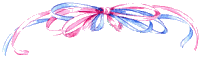 وبمزيد من التفصيل يمكن توضيح العناصر السابقة كما يلي:-
(1) الأجزاء التمهيدية في تقرير البحث:
وتشتمل أموراً شكلية متفق عليها ومن أبرزها ما يلي:-
أ- صفحة الغلاف: حيث يبين عليها اسم الجامعة أو الكلية وعنوان الدراسة والدرجة التي سيحصل عليها الباحث، ثم اسم الباحث واسم المشرف على الدراسة والشهر والسنة التي قدمت فيها هذه الدراسة.
ب- صفحة الشكر والتقدير: حيث يقدم الباحث شكره لكل من قدم له مساعدة إيجابية لاستكمال بحثه بشكل مختصر وغير مبالغ فيه سواء كانت لجان أو جهات أو مؤسسات أو أفراد.
ج- قائمة المحتويات: حيث يتوجب وضع قائمة المحتويات بحسب تسلسلها في التقرير. وقائمة المحتويات تتضمن فصول الدراسة وعناوينها الفرعية وأرقام الصفحات الخاصة بها.
ثم نضع قائمة الجداول وقائمة الملاحق بنفس الترتيب السابق.
وهذه الصفحات لا تعطى أرقاماً متسلسلة، بل يوضع لكل صفحة من الأجزاء التمهيدية رمزاً من الحروف الأبجدية.
د- المستخلص: يعتبر المستخلص تقريراً قصيراً موجزاً يتراوح بين 150 – 300 كلمة وبحيث يشمل كل ما قام به الباحث بدءاً من تحديد المشكلة وأسلوب معالجتها وحتى تحليل النتائج والتوصيات التي خرج بها.
ويعرض الملخص كل مراحل البحث بشكل مختصر ودون حاجة إلى توثيق المعلومات وإرجاعها إلى مصادرها. ويهدف هذا الملخص إعطاء القارئ وصفاً سريعاً للبحث والنتائج التي توصل إليها الباحث، فإذا وجد القارئ ضالته واصل الإطلاع على بقية تقرير البحث، وإلا تجاهل البحث بكامله. 
(2) متن البحث:- يتألف المتن عادة من أربعة فصول يمكن تلخيص مضامينها بما يلي:- الفصل الأول: ويكون بعنوان: خلفية الدراسة وأهميتها ويشمل:-
أ- مقدمة: يتناول فيها الباحث المشكلة قيد الدراسة وخلفيتها وجذورها وأهميتها، والمبررات أو الأسباب التي دفعت الباحث لاختيارها مع التعرض للجهود التي بذلت في هذا المجال.
ب- مشكلة البحث وهدفها: حيث يحدد الباحث مشكلة بحثه ويضع التساؤلات الفرعية التي تنبثق من السؤال الرئيس للبحث، وفي ضوء هذه الأسئلة يحدد هدف البحث.
ج- أهمية البحث: حيث يبين الباحث أهمية البحث في مساهمته لحل مشاكل عملية واقعية وما يتوقع من إضافة معرفية جديدة في هذا المجال، كما يحدد في هذا الجانب ما قد يستفاد من هذه الدراسة للفئة المستفيدة. 
د- فرضيات البحث: ويقوم الباحث بوضع فرضياته بناءً على أسئلة البحث، ويجب أن تحدد بشكل محدد وواضح، وتبّرر على أسس منطقية وعلمية، كما يجب أن تصاغ بشكل مختصر واضح بين المتغيرات المطلوب دراستها.
هـ- مصطلحات البحث: يقوم الباحث بتعريف المصطلحات الواردة في عنوان البحث أو في تحديد المشكلة، ويتبنى الباحث لكل مصطلح تعريفاً إجرائياً يكون مسئولا عنه ويعمل في حدوده.
و- حدود البحث: يضع الباحث محددات معينة لا يجوز تجاوزها، وهي حدود طوعية تساعد الباحث على تركيز جهده واقتصاره على أجزاء معينة من الموضوع قيد البحث، وهذه الحدود عادة ما تكون حدوداً زمانية ومكانية ونوعية.
الفصل الثاني:- ويكون بعنوان الإطار النظري والدراسات السابقة:-
حيث يتناول الباحث في هذا الفصل إطاراً نظرياً حول موضوع البحث يستمده ويقتبسه من أدبيات البحث وفق تسلسل معين وترابط وتكامل لجميع أجزاء الموضوع، حيث يشير إلى خلفية الباحث النظرية وقراءاته وربطه للعوامل المختلفة المؤثرة في الظاهرة قيد الدراسة.
كما يتضمن هذا الفصل عدداً من الدراسات السابقة، يعرض فيها الباحث أحداث هذه الدراسات متضمنة هدفها وإجراءاتها ونتائجها وتوصياتها بشكل مختصر وموجز.
ويحسن اختيار الدراسات المنتمية لموضوع البحث ومن مراجعها الأولية، كما يفضل أن يرجع الباحث للبحوث والدراسات ولا يكتفي بالخلاصات أو المستخلصات، كما يحسن عرضها بنمطية معينة محددة سلفاً تتيح المقارنة، كأن يذكر الباحث في عرضه للدراسة السابقة تاريخها ومكانها وإجراءاتها وأهم النتائج والتوصيات التي توصلت إليها.وتفيد هذه الدراسات في أمور عديدة منها:
1- تبرز أهمية البحث أو الدراسة الحالية وتبرر القيام بها.
2- تساعد على توفير أدوات بحث تعين في تقييم أداة البحث الحالي.
3- توفر نماذج يستعين بها الباحث من حيث الإجراءات وتفسير النتائج.
ويلزم أن تكون الدراسات السابقة حديثة ما أمكن، وفي حالة تعدد الدراسات السابقة يفضل أن تصنف تبعاً لمعيار محدد.
وفي نهاية عرض هذه الدراسات لابد للباحث أن يعقب على هذه الدراسات مبيناً ما تميّزت به دراسته عن هذه الدراسات وما استفاد منها مع ذكر أوجه الشبه والخلاف بين هذه الدراسات.

الفصل الثالث: إجراءات الدراسة وطريقتها:
يتضمن هذا الفصل وصفاً دقيقاً للطرق والإجراءات التي يستخدمها الباحث في محاولته التوصل إلى حل المشكلة واختبار فرضياته، ويشمل الوصف ما يلي:
وصف مجتمع الأفراد الذين تستهدفهم الدراسة وكذلك وصف العينة التي ستطبق عليها الدراسة من حيث حجم العينة وطريقة انتقائها ثم تحديد للمنهج البحثي المراد استخدامه، ثم وصف للتصميم البحثي الذي يقترحه الباحث لأغراض دراسته، وكذلك وصف أدوات البحث التي سيستخدمها لجمع البيانات من حيث طريقة بنائها وطريقة محاكمة صدقها وثباتها وطريقة تطبيقها وتدرج الاستجابات المتحققة عنها.
كما يتضمن هذا الفصل وصفاً للمعالجة الإحصائية للبيانات، وأخيراً الإجراءات التي سيقوم بها الباحث لتنفيذ بحثه وتحقق هدفه.الفصل الرابع: النتائج: تحليلها ومناقشتها
وفي هذا الفصل يصف الباحث النتائج التي توصل إليها في عملية تنفيذه لبحثه وتحليل البيانات التي جمعها الباحث، ويأتي هذا الوصف على شكل جداول أو أشكال بيانية يقوم الباحث بتوضيحها ويتبعها بملاحظات تبرر النتائج المهمة فيها، وهنا تعرض النتائج بشكل موضوعي.
ثم يقوم الباحث بتفسير هذه النتائج ومقارنتها بنتائج دراسات سابقة، وفي ضوء هذه النتائج يقترح بعض الحلول بشكل توصيات مرتبطة برأي الباحث وبالنتائج التي توصل إليها.
كما يبين الجوانب التي لم تتمكن الدراسة من التحقق منها ليوصي بأن تكون موضوع بحوث لاحقة.
(3) الأجزاء الختامية في التقرير:
ينتهي التقرير عادة بالمواد المرجعية والتي تتضمن:
أ- قائمة المراجع التي استخدمت فعلاً في البحث، وفي أثناء التوثيق داخل متن البحث يذكر عادة اسم المؤلف وسنة النشر والصفحة المشار إليها بين قوسين، أما التوثيق الخارجي فيقوم الباحث بوضع المراجع في قائمة وفق أسس معينة تتمثل في عرض المصادر حسب تسلسل الحروف الأبجدية للمؤلفين، وعرض المصادر العربية والأجنبية في قائمتين منفصلتين.
إن وجود القائمة في نهاية الدراسة أمر جوهري وأساسي في البحث العلمي، حيث تُعبر هذه المراجع جزءاً من جهود الباحث وقدرته، كما تفيد القارئ في اطلاعه على قائمة تضم ما نشر حول هذا الموضوع.
ب- ملاحق البحث: وتأتي بعد قائمة المراجع، وتتضمن هذه الملاحق البيانات الخام والجداول وصور الوثائق والمواد المدعمة للبحث، كما يمكن أن تشتمل على استبيانات واختبارات وما شابه ذلك، ولا تعتبر الملاحق جزءاً من البحث.ــــــــــــــــــــــــــــــــــــــــ انتهى ــــــــــــــــــــــــــــــــــــــــــــــــــــــــــــــــــــــــــــــ